昆明市儿童医院病理科工作场所职业病危害因素检测情况公示现场照片报告书名称报告书名称昆明市儿童医院病理科工作场所职业病危害因素检测报告书报告书编号报告书编号YZZW2023-JC015用人单位基本情况单位名称昆明市儿童医院病理科用人单位基本情况单位简介昆明市儿童医院病理科是一个集多种临床检查和科研功能为一体的综合性科室。病理科工作面积达300平米，主要设备有全自动组织脱水机、全自动染色机、组织切片机、组织包埋机、OLYMPUS-BX51与BX41等。科内设有病理诊断、免疫组织化学、特殊染色等专项技术实验室，承担全院病理常规检查、免疫组化、特殊染色及细胞学检查等工作。用人单位基本情况地理位置云南省昆明市西山区前兴路288号现场调查及检测情况项目负责人王昆，证书编号：YZP(I)20230223现场调查及检测情况报告书编写人杨红，证书编号：YZP(I)20230226现场调查及检测情况现场调查人员王昆、杨红现场调查及检测情况现场检测人员王昆、杨红、杨泉义现场调查及检测情况现场检测时间2023年12月27日现场调查及检测情况单位陪同人周军职业病危害元素检测存在的主要职业病危害因素甲醛、二甲苯职业病危害元素检测职业病危害因素检测结果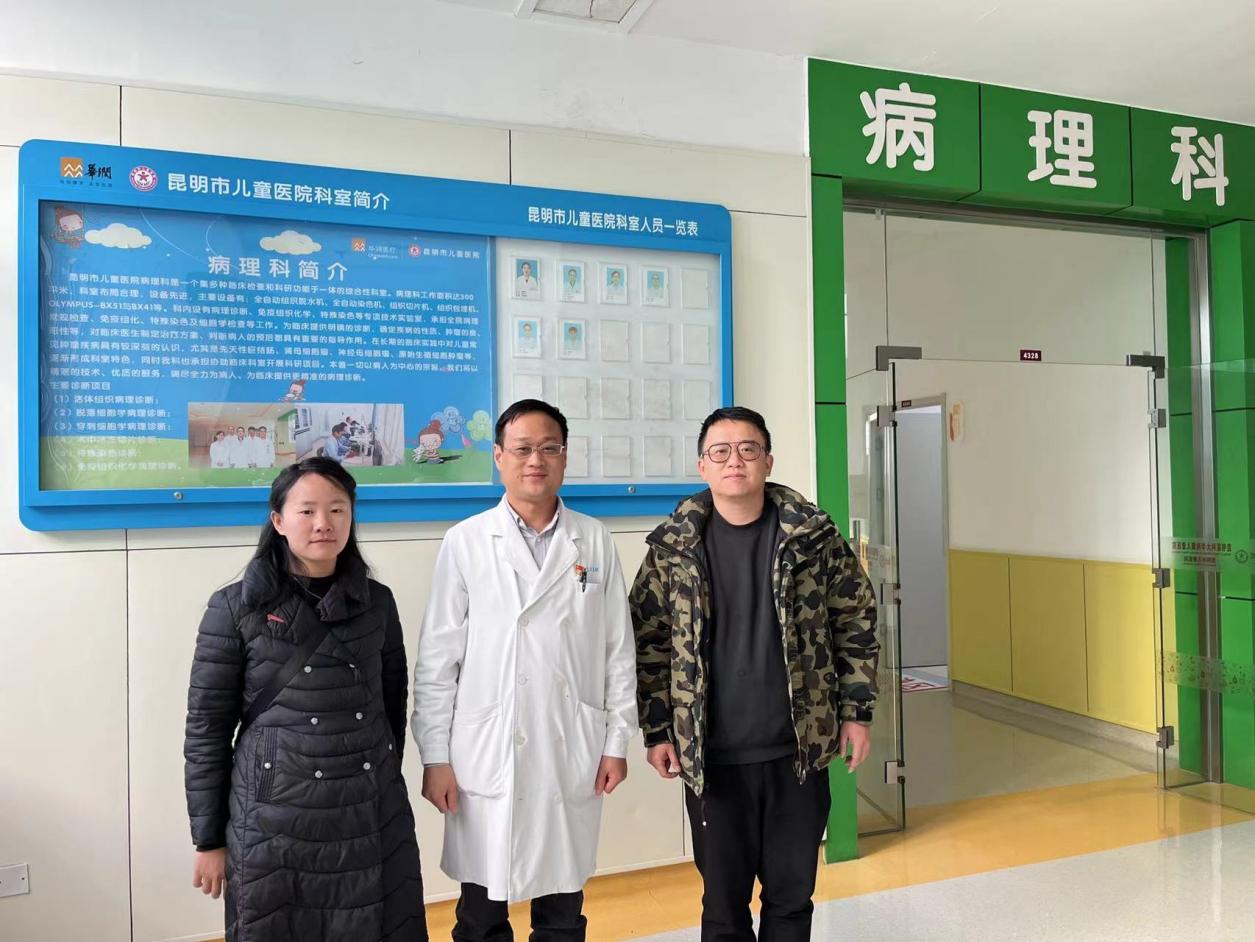 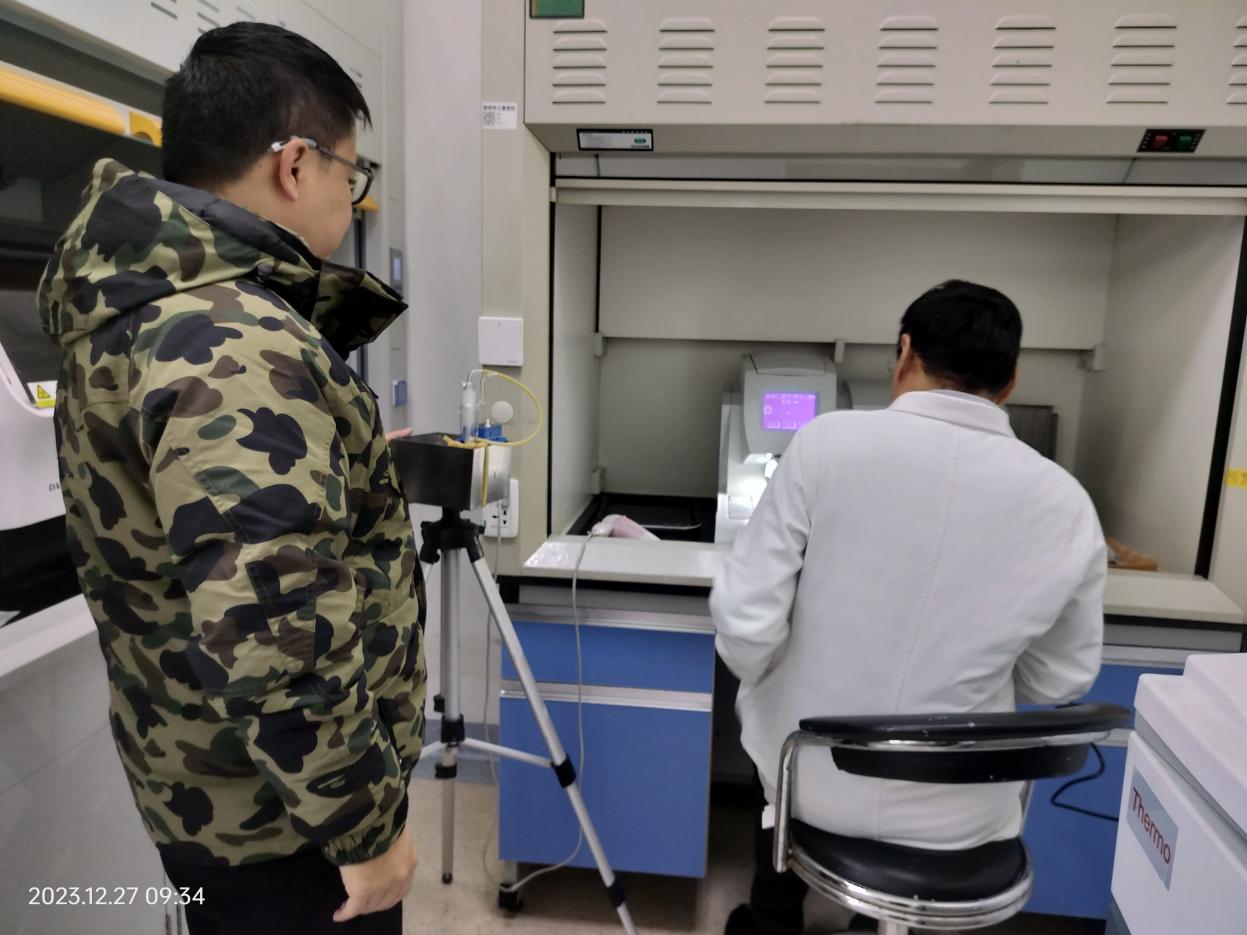 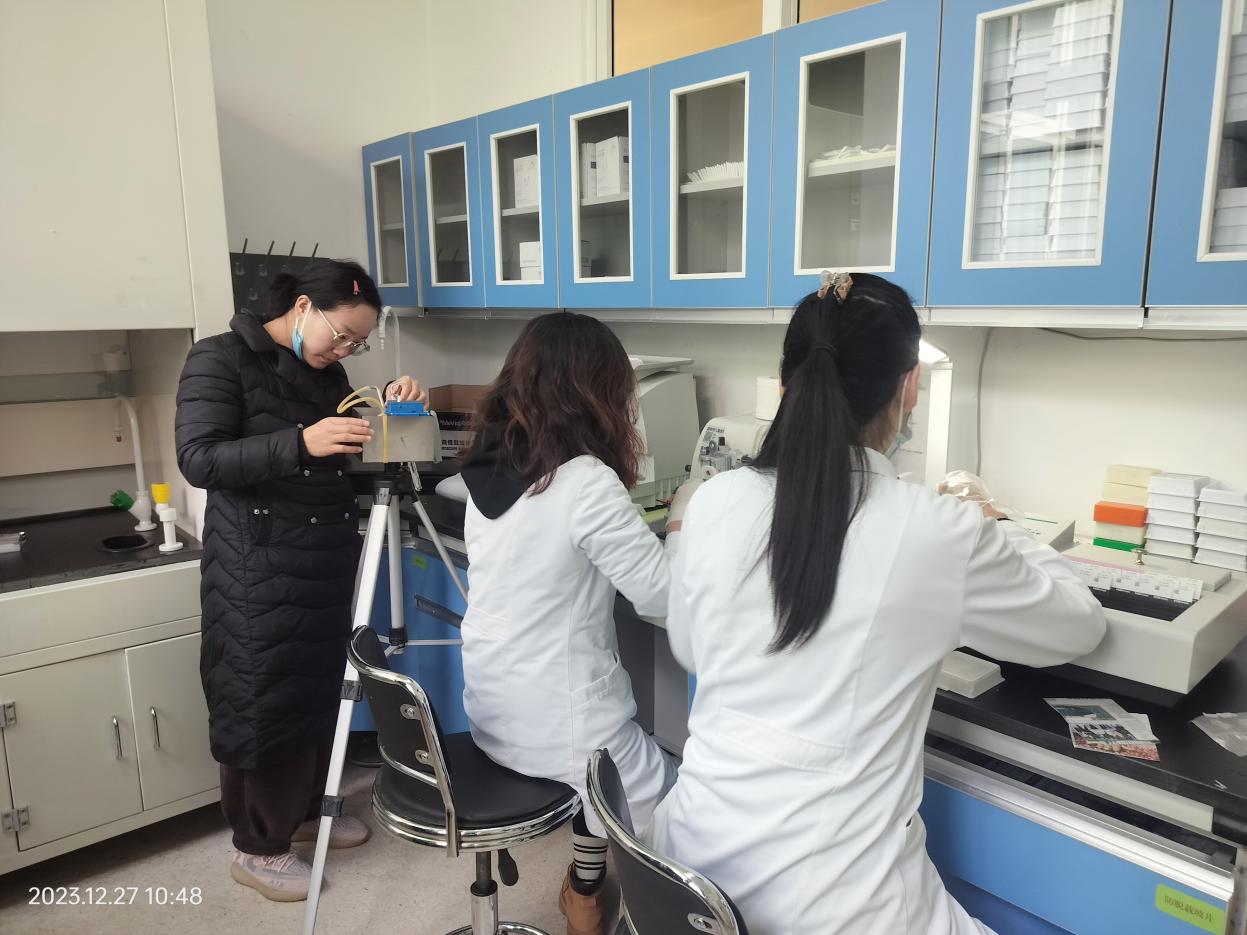 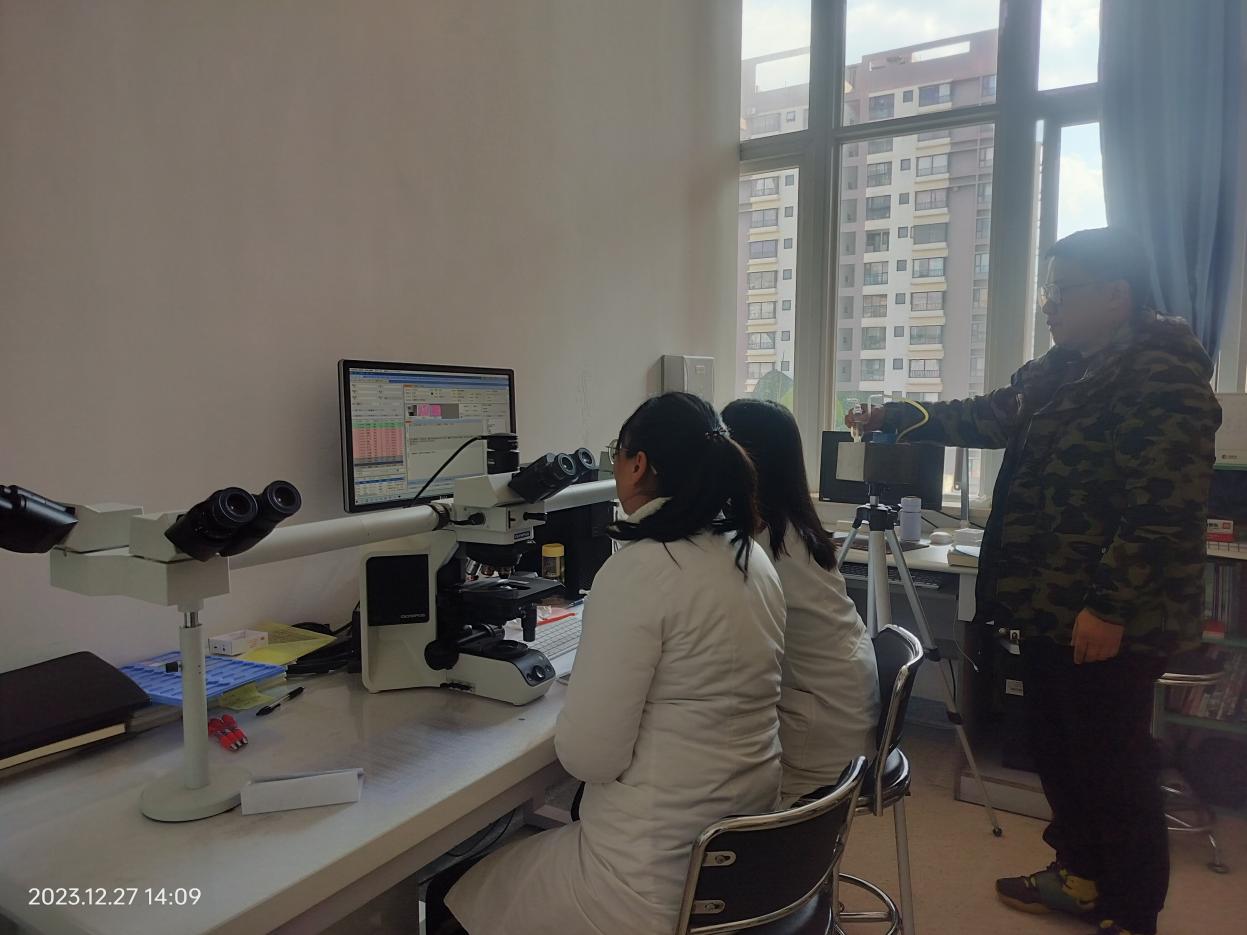 